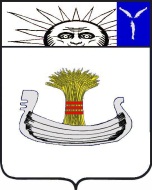 СоветНатальинского муниципального образованияБалаковского муниципального района Саратовской областиСорок шестое  заседание Совета Натальинского муниципального образования второго созываРЕШЕНИЕ От 21 декабря 2022 г. № 302 Об обнародовании и вынесении на публичные слушания проекта решения Совета Натальинского муниципального образования «О внесении изменений и дополнений в Устав Натальинского муниципального образования Балаковского муниципального района Саратовской области»Руководствуясь ст.ст. 28,44 Федерального закона от 06.10.2003 года №131-ФЗ «Об общих принципах организации местного самоуправления в Российской Федерации», Положением о порядке организации и проведения публичных слушаний на территории Натальинского муниципального образования, утвержденным решением Совета Натальинского  муниципального  образования от 17.09.2013 г. №10, в соответствии с пунктом 17 статьи 103 Бюджетного кодекса РФ, Совет Натальинского муниципального образованияРЕШИЛ:1. Принять к рассмотрению предложенный проект решения Совета Натальинского муниципального образования «О  внесении изменений и дополнений в Устав Натальинского муниципального образования Балаковского муниципального района Саратовской области».2. Обнародовать проект решения Совета Натальинского муниципального образования «О  внесении изменений и дополнений в Устав Натальинского муниципального образования Балаковского муниципального района Саратовской области» не позднее 23.12.2022 года.3. Вынести на публичные слушания с участием граждан, проживающих на территории Натальинского муниципального образования, проект решения Совета Натальинского муниципального образования «О  внесении изменений и дополнений в Устав Натальинского муниципального образования Балаковского муниципального района Саратовской области».4. В целях проведения подготовительных мероприятий и организации проведения публичных слушаний сформировать Комиссию по организации и проведению публичных слушаний (далее – Комиссия) в составе:5. Граждане, проживающие на территории Натальинского муниципального образования, вправе участвовать в публичных слушаниях в целях обсуждения проекта «О  внесении изменений и дополнений в Устав Натальинского муниципального образования Балаковского муниципального района Саратовской области» посредством:- подачи в Комиссию замечаний и предложений в устной и (или) письменной (электронной форме) в срок до дня проведения публичных слушаний;- подачи замечаний и предложений с использованием интернет ресурса;- непосредственного участия в публичных слушаниях.Замечания и предложения в письменной и (или) устной форме граждане вправе представить председательствующему по месту их проведения в день проведения публичных слушаний до окончания публичных слушаний.Все замечание и предложения, представленные в установленный срок, подлежат включению в протокол публичных слушаний.6. Замечания и предложения в устной и (или) письменной форме граждане вправе представлять в Комиссию в срок со дня обнародования настоящего решения по 27.01.2023 г. включительно по рабочим дням с 08:00 до 17:00 (перерыв с 12:00 до 13:00) по адресу: село Натальино, ул. Карла Маркса, д.4а, кабинет №13 либо посредством направления на адрес эл.почты: obraznatal@gmail.com, посредством направления замечаний и  предложений через интернет приемную распложенную на официальном сайте натальино.рф .При проведении публичных слушаний все участники публичных слушаний вправе высказать свое мнение о проекте решения «О  внесении изменений и дополнений в Устав Натальинского муниципального образования Балаковского муниципального района Саратовской области» и о замечаниях и предложениях по указанному проекту, задать вопросы.7. Жители Натальинского муниципального образования, желающие выступить на публичных слушаниях, регистрируются в Комиссии в качестве выступающего. Регистрация в Комиссии прекращается за день до дня проведения публичных слушаний.8. Провести публичные слушания  27.01.2023 г. в 11.00  часов в МАУК «Натальинский социально-культурный центр» по адресу: Балаковский муниципальный район, с. Натальино, ул. К. Маркса, 21.9. Все представленные участниками публичных слушаний замечания и предложения по проекту выносимого на публичные слушания решения отражаются в заключении о результатах публичных слушаний, составляемом Комиссией.Заключение о результатах публичных слушаний представляется в Совет Натальинского муниципального образования и учитывается в качестве рекомендаций при принятии решения «О  внесении изменений и дополнений в Устав Натальинского муниципального образования Балаковского муниципального района Саратовской области».10. Настоящее решение подлежит официальному обнародованию одновременно с обнародованием проекта решения «О  внесении изменений и дополнений в Устав Натальинского муниципального образования Балаковского муниципального района Саратовской области» и вступает в силу со дня принятия.Глава Натальинскогомуниципального образования					        А.В. АникеевОбнародовано 23.12.2022 г.Приложение к решению Совета Натальинского муниципального образования от  21.12.2022 г. № ____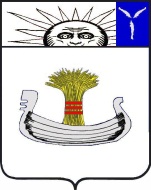 Совет Натальинского муниципального образованияБалаковского муниципального района Саратовской области_______________заседание Совета Натальинского муниципального образования второго созываРЕШЕНИЕ От ________ 2023 г. № __О внесении изменений и дополнений в Устав Натальинского муниципального образования Балаковского муниципального района Саратовской областиНа основании Федерального закона от 06.10.2003 № 131-ФЗ «Об общих принципах организации местного самоуправления в Российской Федерации», Федерального закона от 21.07.2005 № 97-ФЗ «О государственной регистрации уставов муниципальных образований», Устава Натальинского муниципального образования Балаковского муниципального района, Совет Натальинского муниципального образования Балаковского муниципального района Саратовской областиРЕШИЛ:1. Внести в Устав Натальинского муниципального образования Балаковского муниципального района, принятый решением Совета Натальинского муниципального образования Балаковского муниципального района Саратовской области от 19 ноября 2013 года № 42 следующие изменения:а) статью 52 дополнить абзацами следующего содержания:«Муниципальным долгом муниципального образования являются обязательства, возникающие из муниципальных заимствований, муниципальных гарантий по обязательствам третьих лиц, другие обязательства в соответствии с видами долговых обязательств, установленными Бюджетным кодексом Российской Федерации, принятые на себя Натальинским муниципальным образованием. Под муниципальными заимствованиями понимается привлечение от имени Натальинского муниципального образования Балаковского муниципального района Саратовской области заемных средств в бюджет муниципального образования путем размещения муниципальных ценных бумаг и в форме кредитов, по которым возникают долговые обязательства Натальинского муниципального образования Балаковского муниципального района Саратовской области как заемщика.Муниципальные заимствования и выдача муниципальных гарантий от имени Натальинского муниципального образования Балаковского муниципального района Саратовской области осуществляет администрация Натальинского муниципального образования Балаковского муниципального района Саратовской области.Управление муниципальным долгом осуществляется администрацией Натальинского муниципального образования Балаковского муниципального района Саратовской области.»;2. Направить настоящее решение на государственную регистрацию в Управление Министерства юстиции Российской Федерации по Саратовской области.3. Настоящее решение вступает в силу с момента официального обнародования (опубликования) после его государственной регистрации.Глава Натальинского муниципального образования                                                      А.В. АникеевПредседатель Комиссии:Председатель Комиссии:Аникеев Александр ВикторовичГлава  Натальинского муниципального образования Секретарь КомиссииСекретарь КомиссииКузьмина Елена АлександровнаНачальник отдела общего обеспечения деятельности администрации Натальинского муниципального образования Балаковского муниципального района Саратовской области по общим вопросам (по согласованию);Члены КомиссииЧлены КомиссииПортнов Алексей АнатольевичДепутат Совета Натальинского муниципального образования;Миронов Алексей АнатольевичСухенко Александр АнатольевичТерещенко Валерий АнатольевичДепутат Совета Натальинского муниципального образования;Депутат Совета Натальинского муниципального образованияДепутат Совета Натальинского муниципального образованияРевизцева Ирина АлексеевнаЗаведующий сектором по работе с населением администрации Наталиьнского муниципального образования (по согласованию);